Weston Colville Parish CouncilThursday 29th March 2021To Members of the CouncilYou are hereby summonsed to the meeting of the Parish Council at 7.30pm on Wednesday 5th May. Due to the Covid-19 restrictions the Meeting will be held via Zoom. For login details, please apply to the Clerk, meeting documents will be able to view on http://www.westoncolville.org.ukAgenda for the Annual Meeting of the ParishA meeting for the Electors of the Parish to discuss Parish Affairs.Apologies for absence.Welcome by Chairman and introduction of the Parish Councillors and Clerk.To approve the Minutes of the last meeting of Weston Colville Annual Meeting of the Parish held on 15th May 2019.Chairman's Annual Meeting of the Parish Report.Presentation by Cllr Garrod on the Community Flood PlanPresentation by Cllr Durham on the Cambridgeshire Community Funding PanelQuestions and comments from Electors.Cllr VidlerAgenda for the Annual General Parish MeetingElection of OfficersChairman Acceptance of Office by Chairman to be signedVice-ChairmanAcceptance of Office of Vice Chairman to be signedDetermination of RepresentativesFinancial OverseerFootpaths RepresentativeTraffic Calming Working PartyCommunity Flood Plan Working PartyPlayground Working PartyTo accept apologies and reasons for absenceTo make any declarations of interest – To declare any disclosable pecuniary interests, personal interests, or personal and prejudicial interestsPublic Participation Session – The Chairman will invite questions and observations from members of the public present. A maximum time of 15 minutes will be allowed. A short presentation to be provided by the Ivy House Developers. To approve minutes- For the meeting of Weston Colville Parish Council on 1st March 2021.District and County Council reports and items of interest – To receive reports.PlanningTo be discussed: SCDC Decisions:Matters for the Council to discuss/vote onFlooding and Road Drainage – Consultation on the plan, to determine actions.CSP Gypsy, Roma & Traveller Inclusion Workshop – To receive a report. Matters In hand / Arising since last meetingSID and LHI – To receive a verbal report. Footpaths – To receive an update. Pimp My Fish – To note, Pimp my Fish visited Weston Colville on 20th March, and 23rd April. They will next be visiting on 15th May, and then plan to attend on the 1st Friday of the month from July onwards. There has been a good reception from Parishioners.Street Lighting – To receive a report.	Playground – To note that the Project Monitoring Document for the CCF has been completed. David Bracey has carried out the annual playground inspection in April. To receive a report and determine actions.  Finance – To Approve cheques – CAPALC – To approve the annual subscription between meetings, as the anticipated invoice had not arrived prior to the agenda being published. Internal Auditor – To approve a new Internally appointed Auditor for 2020-2021 accounts onwards. On recommendation from the Clerk of West Wratting/West Wickham Jackie Dockerill from Running Total Bookkeeping was approached. She has availability and charges £18 an hour (average 4hrs to audit a PC’c accounts). P:Year End Accounts – To receive the Year End Accounts.AGAR: Annual Governance Statement 2020/2021 – Responsibility for ensuring that there is a sound system of internal control, including arrangements for the preparation of the Accounting Statements. AGAR: Accounting Statements 2020/2021Matters for next AgendaDate of Next Meeting: Wednesday 5th JulyDates of Parish Council meetings in 2021 are: 7th June (planning), 5th July, 2nd August (planning), 6th September, 4th October (planning), 1st November, 6th December (planning).   Jessica AshbridgeParish ClerkTel: 01223 291344Email: clerk@westoncolville.org.uk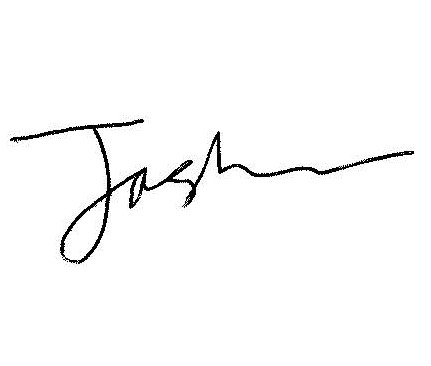 Planning referenceAddressProposalDecision21/01050/LBC	73 Common Road Weston Colville CB21 5NSSuperstructure repair and reinstatement works following flash flood damageAwaiting DecisionPlanning referenceAddressProposalDecision20/02593/OUTGarage Plot To North Of 14 Horseshoes Lane Weston Colville CambridgeOutline planning for the development of 1 No. detached dwelling house with all matters reserved.Awaiting Decision21/00187/FULIvy House, The Green, Weston Colville, CB21 5NTDemolition of the existing buildings and the erection of 4 No. dwellings, remodelled access and associated infrastructureAwaiting Decision21/00112/FULWeston Green Barn, Common Road, Weston Colville, CB21 5NSEquine facilities comprising of four stables, tack room, hay and feed storeApprovedCredit Received 	Wages s/o (Backdated pay to 1st April to be set up by July meeting) £203.58Balance at Lloyds Bank on 31st March 2021£12,354.23Cheque numberDetail and DateAmountVATD/DStreet lighting £36.93£38.76£1.83D/DPublic Works Loans Body 31st March£1,143.39782David Bracey Playground Inspection 2021£135£162£27783Insurance 2021-2022IPT£553.65£66.44£620.09784Simon Ratford Grass Cutting£375785CAPALC – Cllr Training (Approved in March 2021)£75TotalTotal of Outstanding Cheques 772£50.00After above Cheques £11,072.14£28.83